Instructional Day: Day 3 from Unit B, Part 1Topic Description: Students have fun dodging monstersObjectives:The student will be able to:More intuitively understand movementReinforce their understanding of the Repeat blockThemes:Repeat blocksHaving Fun!Demo Level 2.1 (5 minutes)Open up level 2.1 and demonstrate how to position blocks to get the solutionClick the flag to show what a successful run looks like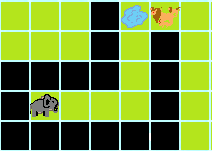 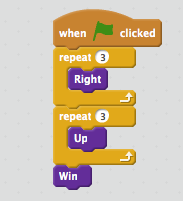 Have the students build the solution successfullyExplain that they will get bitten if they touch the lion, but it is OK to touch the cubs.Independent work in Scratch (15 minutes)Let the students work through more of the World 2 Puzzles(Optional) Break (10 Minutes)Ask for a student who used Repeat blocks in their solution to demonstrate it to the classAsk for a student with a cool solution to demonstrate it to the classIndependent work in Scratch (10 minutes)Have the students continue World 2 puzzlesFor students who finish, have them try and think of “cool” solutions (for example, one in which they almost touch the lions)(Optional) Students write a journal/blog entry about what they learned (10 minutes)